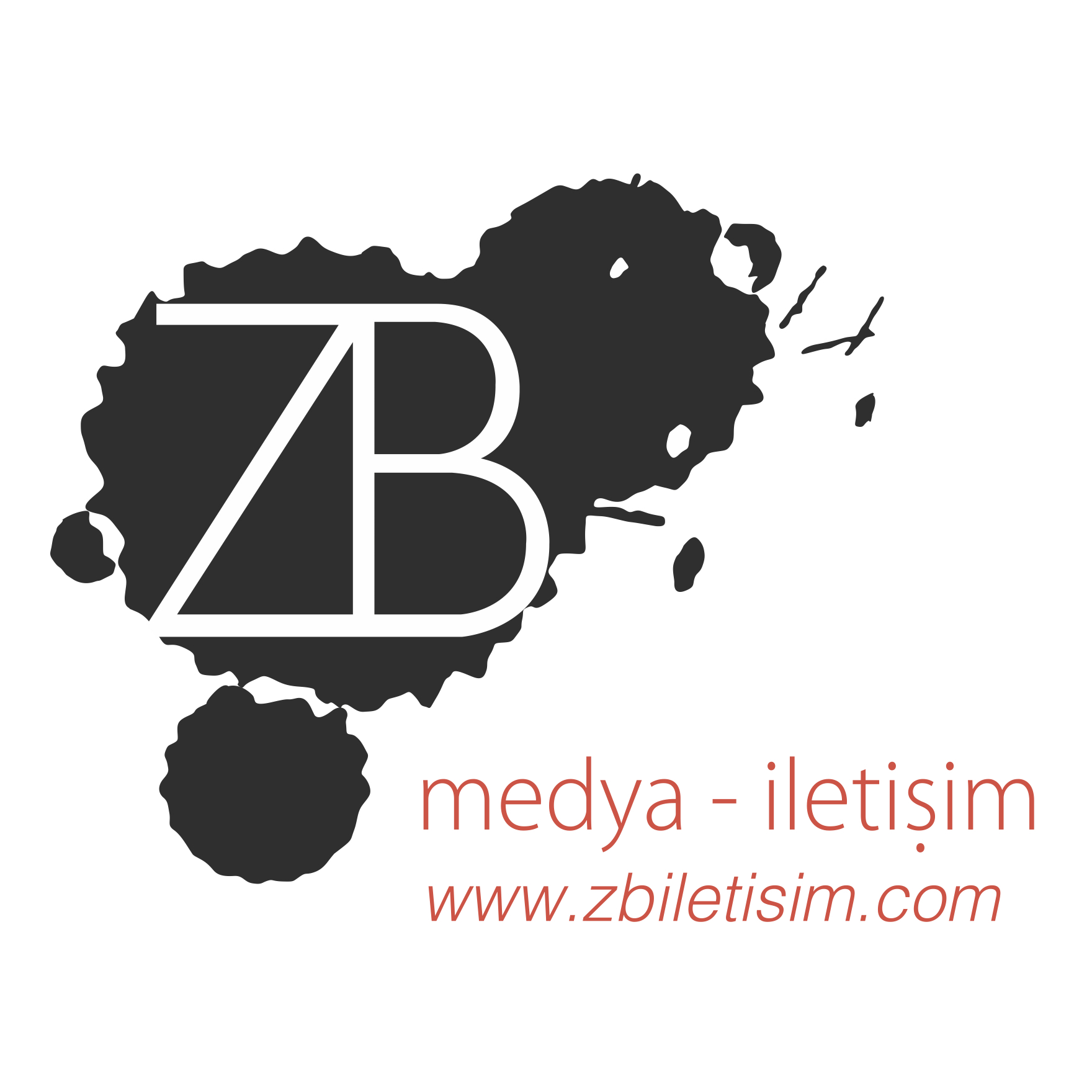 11.10.2017“Scrabble”a Halk Özel ÖdülüBugüne kadar katıldığı festivallerde ayakta alkışlanan Merve Gezen’in yönettiği film “Scrabble”, 5-8 Ekim tarihleri arasında gerçekleşen tamamen gönüllülük esasına dayalı “MarmariSANart” topluluğunun bir projesi olan ve “Bu Festival Marmaris'in Marmaris Hepimizin” sloganıyla yola çıkan  3. Marmaris Kısa Film Festivali’nde ulusal yarışma kategorisinde yarıştı. Yurtiçi ve yurtdışından toplam 134 filmin katıldığı festivalde, Marmaris Belediyesi Armutalan Kültür Merkezi'nde geçtiğimiz gün düzenlenen ödül töreninde 12 dalda ödül verilirken, ödül için yarışan 40 film arasından Merve Gezen’in yönettiği “Scrabble” filmi “Halk Jürisi Özel Ödülü”ne layık görüldü. Merve Gezen’in 4 farklı kadın karakterin (CEO, hayat kadını, köylü kadını ve öğrenci) scrabble oyununun başına oturarak her türlü kadının şiddete maruz kaldığını konu alan filmi “Scrabble” ın başrollerinde Janset Paçal, Defne Halman, Kadriye Kenter ve Özge Erdem gibi başarılı oyuncular yer alıyor. Başarılı dört kadın oyuncuya filmde Asyak Akınhay ve Cemre Naz Derin adlarında iki çocuk oyuncu da eşlik ediyor. Ödül ile ilgili duyguları ifade eden filmin yönetmeni Merve Gezen ise şunları söyledi; “Filmimizin seyirci tarafından izlenilip beğenilmesi ve bu ödüle layık görülmesi bizi ziyadesiyle mutlu etti. Filmimizi gelip izleyen herkese tesekkür ediyoruz.”Detaylı Bilgi ve Görsel İçin:ZB Medya & İletişimTEL: 0212 2274005 | CEP: 0544 4761329 – 0546 2665144batuhanzumrut@zbiletisim.com - berksenoz@zbiletisim.com